Dzień dobry. Witam w nowym tygodniu. Nasz temat na ten tydzień to „Muzyka jest wszędzie”. Zapraszam!4.05.2020r.Zaczniemy od zabaw ruchowych.Podskoki „Kolano do łokcia” – w podskokach dotykamy prawym kolanem lewego łokcia i odwrotnie – lewym kolanem prawego łokcia; ćwiczenie wykonujemy najpierw wolno, a potem coraz szybciej. Marsz z klaskaniem – maszerujemy po obwodzie koła, licząc do czterech, następnie przykucamy i cztery razy klaszczemy; ponownie maszerujemy.Posłuchajmy opowiadania J. Waszczuk „O Fryderyku Chopinie”Mama, odbierając Karola z przedszkola, powiedziała:- Muszę zaprowadzić cię do dziadka Romana, ponieważ mam do załatwienia jeszcze mnóstwo spraw. Dziadek przywitał chłopca pyszną szarlotką i sokiem. Z daleka dobiegała cicha muzyka.- Ładna ta muzyka – powiedział Karol – co to jest?- A to muzyka Fryderyka Chopina, wielkiego kompozytora –odpowiedział dziadek. – To najsławniejszy polski kompozytor w naszej historii, znany na całym świecie. Urodził się w Polsce w Żelazowej Woli. Ma takie dziwne nazwisko, ponieważ jego tata był Francuzem. Chopin był geniuszem, na fortepianie nauczył się grać sam. - Bez niczyjej pomocy? – zdziwił się Karol.- Tak, a gdy miał sześć lat, potrafił zagrać każdą uslyszaną melodię – dodał dziadek. - Co działo się dalej? – dopytywał chlopiec.- W wieku dwudzistu lat Feyderyk Chopin wyjechał do Francji, do Paryża. Tam zrobił błyskawiczną karierę. Był znanym i cenionym kompozytorem. Zarabiał na życie, dając lekcje gry na fortepianie bardzo bogatym ludziom. Od młodych lat chorował na gruźlicę. Umarł w młodym wieku, ale zdążył napisać wiele pięknych utworów – opowiadał dziadek.- A może teraz dziadku, posłuchamy twojego ulubionego utworu skomponowanego przez Chopina? – poprosił Karol.Dziadek z wnuczkiem usiedli wygodnie na kanapie i wsłuchiwali się w magiczne dźwięki Poloneza As-dur. Porozmawiajmy z dziećmi na temat wysłuchanego opowiadania – na jakim instrumencie grał Fryderyk, gdzie się urodził, kto nauczył go grać na fortepianie.Proponuję wspólnie wysłuchać poloneza As-durhttps://www.youtube.com/watch?v=W0OowVbY6aE            W trakcie słuchania utworu możemy zabawić się z apaszkami „Taniec motyli”. Dzieci     – motyle - poruszają się w rytm muzyki. Zabawa „Echo”  Możemy do niej wykorzystać zrobione przez nas instrumenty muzyczne, jeżli ich nie mamy, zabawmy się z klaskaniem.  Rodzic klaszcze jakiś rytm, dziecko powtarza, potem zmiana.Stwórzmy razem z dziećmi orkiestrę. Wykorzystajmy instrumenty domowe – pokrywki, łyżki itp.  Zwróćmy uwagę na znaczenie słowa orkiestra oraz dyrygent.Orkiestra – duży zespoł instrumentalny, liczący od kilkunastu do kilkudziesięciu lub nawet ponad stu muzyków.Dyrygent – osoba kierująca zespołami muzycznymi. Podczas wykonywania utworu stoi przodem do orkiestry i za pomocą batuty, rąk i całego ciała podkreśla cechy utworu muzycznego.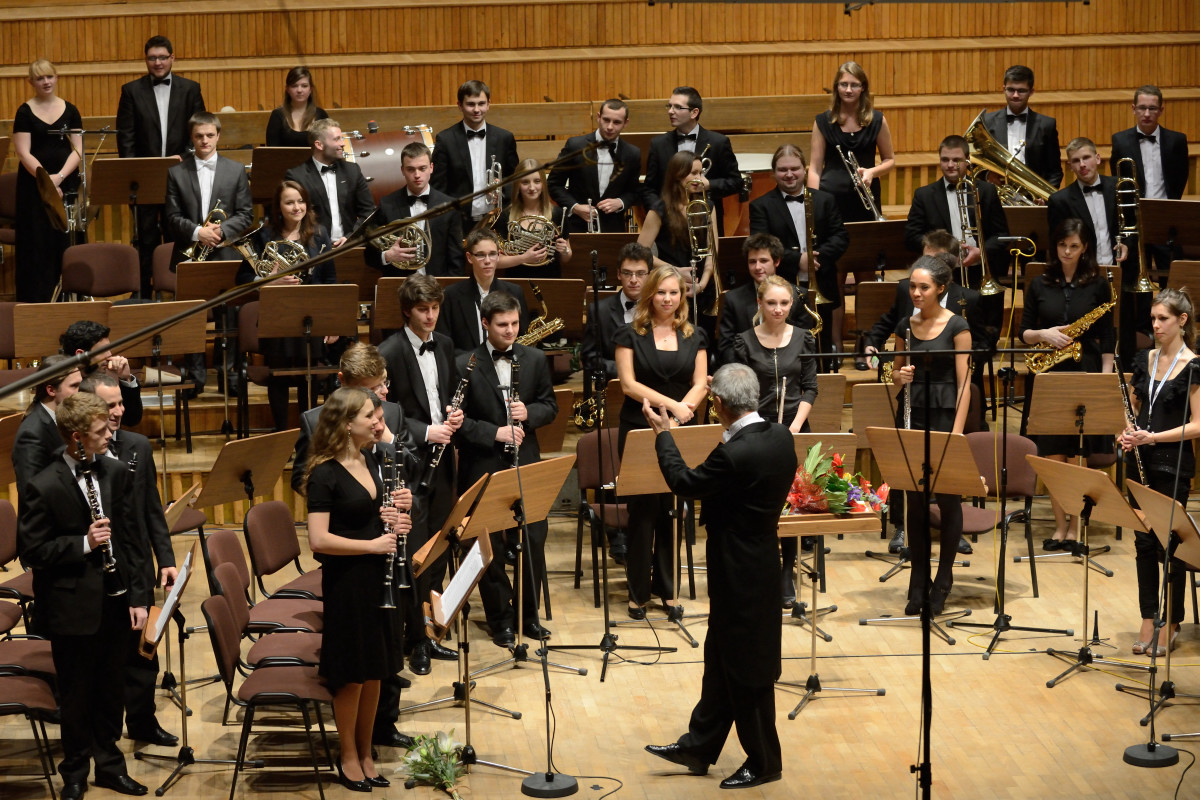 https://www.microsoft.com/en-us/legal/Copyright/Default.aspxMożemy pokazać dzieciom, że oprócz orkiestry symfonicznej istnieją zespoły jazzowe, kapele góralskie czy zespoły rockowe.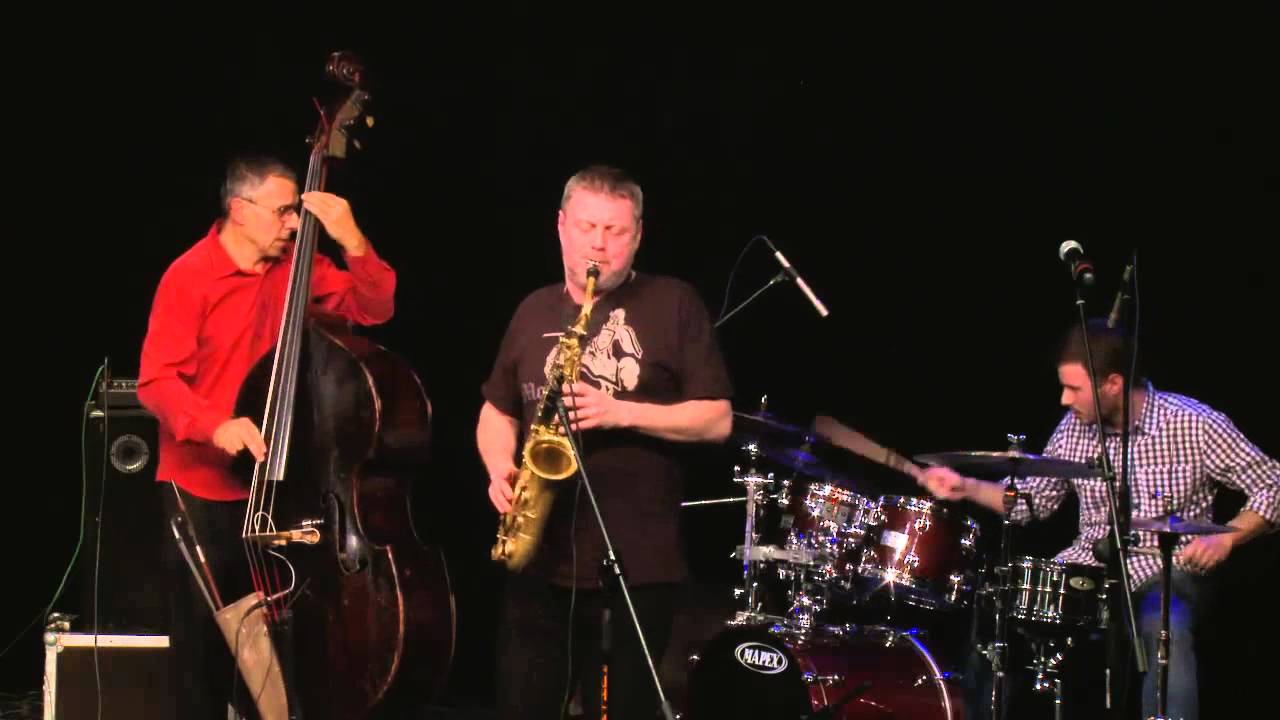 https://www.youtube.com/watch?v=1i3AoxlrqrUzespół jazzowy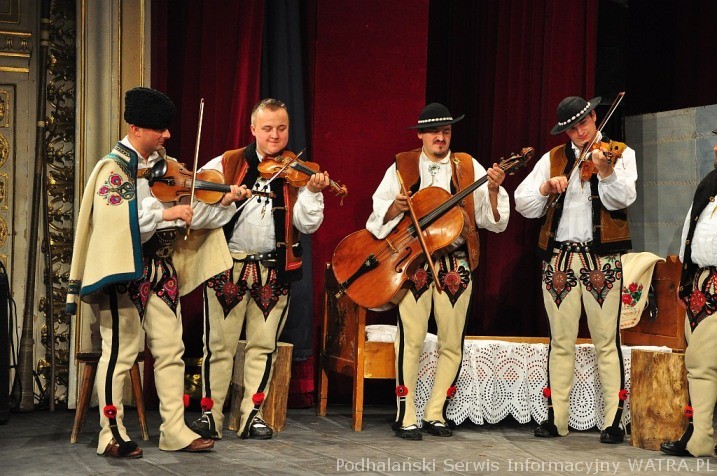 http://www.watra.pl/kultura/2009/11/19/gorale-na-30-leciu-cieszynskiej-kapeli-torkakapela góralska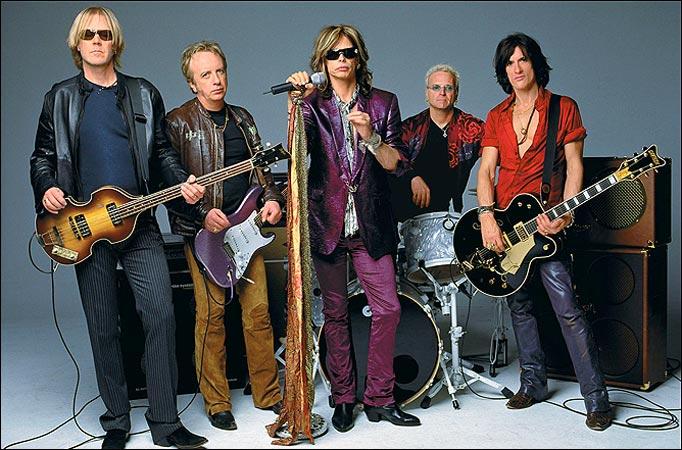 http://forum.rm80.pl/printview.php?t=4806&start=0&sid=2167729029bb4f3e70fccdef2952c46azespoł rockowyZabawa „Od najmniejszego do największego”. Zadaniem dzieci jest wyciąć (można pokolorować) i  ułożyć nuty od największej do najmniejszej (podane niżej).Sugerowane karty pracy własne 5 latki – 22, 23; 4 latki – 36 lub kolorowanki.Dziękuję dzisiaj, zapraszam już jutro.                                       Pani Iwona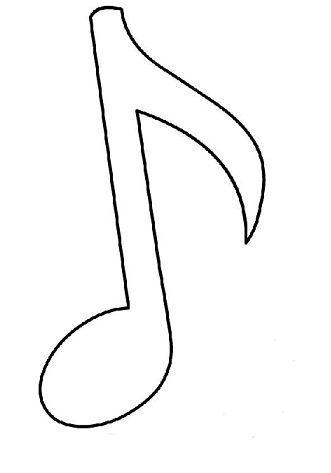 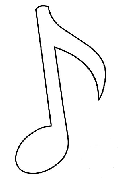 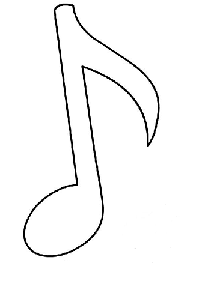 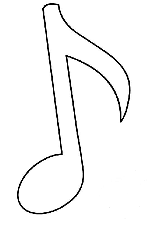 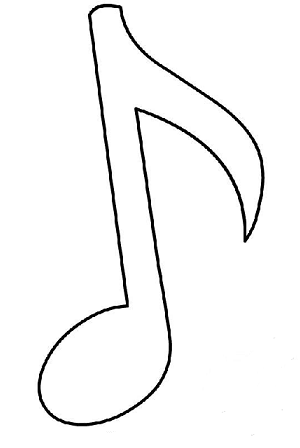 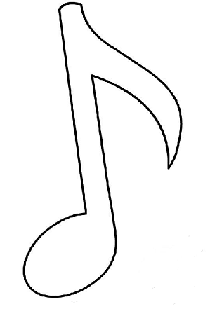 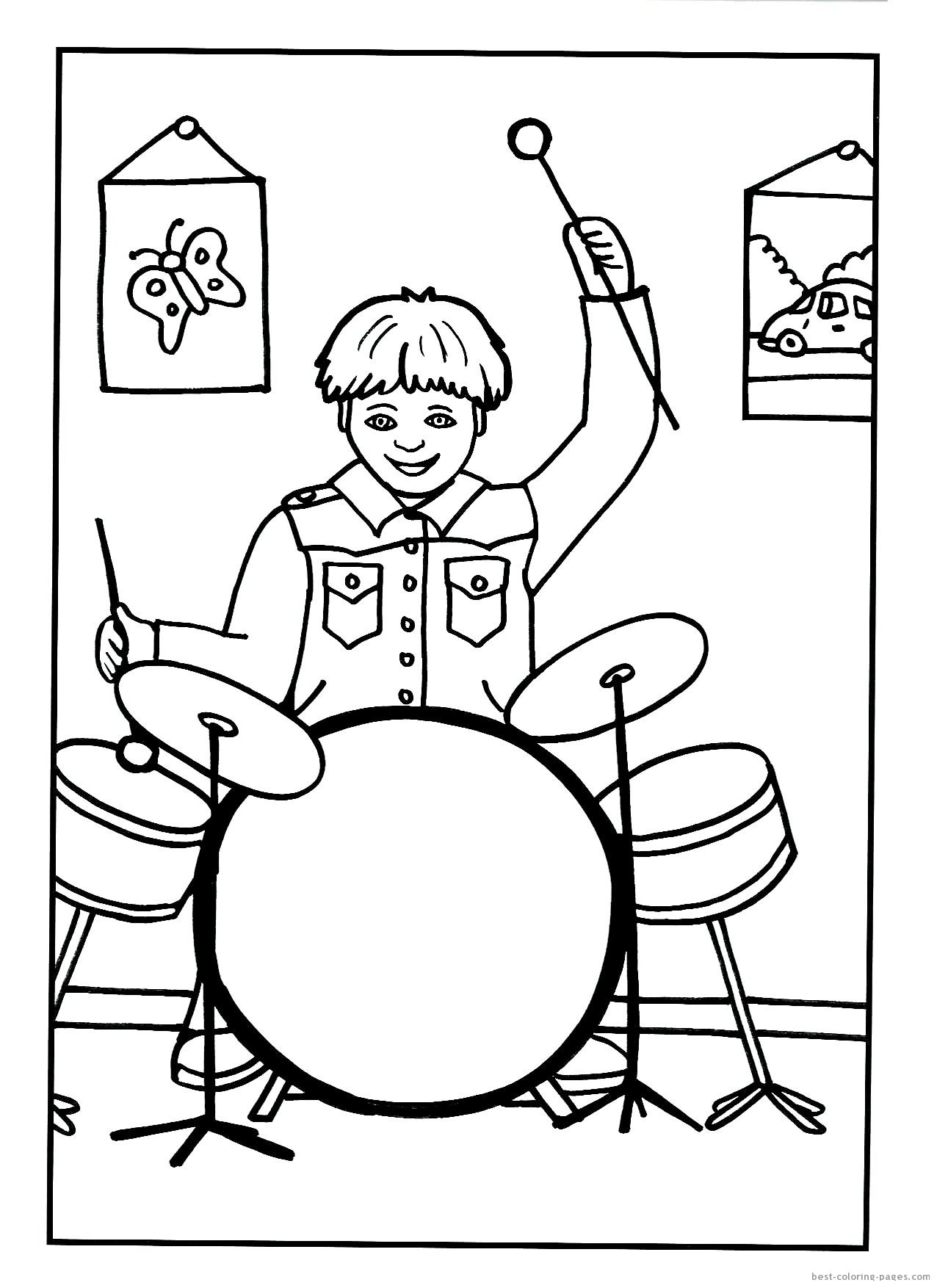 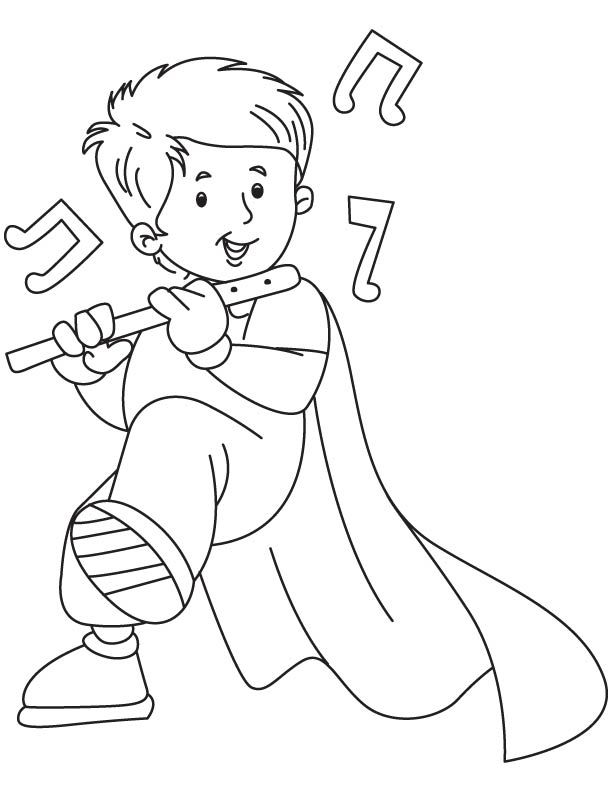 